文档修改历史在线公式编辑器组件研究目标查找目前流行的稳定的在线公式编辑组件，选出一款合适的，供开发使用。思路先查阅相关内容资料，之后进行筛选，对比，在之后进行部署，测试，最终选出合适的一款组件。要点在线公式编辑，易操作，用户对公式的输入与编辑简单可行。名词解释latex :  是一种基于ΤΕΧ的排版系统 , 利用这种格式， 可以充分发挥由TeX所提供的强大功能，latex公式则是有特殊符号（$或其它）开头结尾的符号组合，不同符号组合代表数学中的不同特殊符号，通过特殊的识别机制，可以在页面上展示出对应的实际符号。   MathJax :  MathJax是一个JavaScript引擎，用来显示网络上的数学公式, 它可以工作于所有流行的浏览器上。可以对 latex 公式代码识别，进行实际渲染。插件介绍   ueditor    UEditor 是由百度「FEX前端研发团队」开发的所见即所得富文本web编辑器，具有轻量，可定制，注重用户体验等特点，开源基于MIT协议，允许自由使用和修改代码。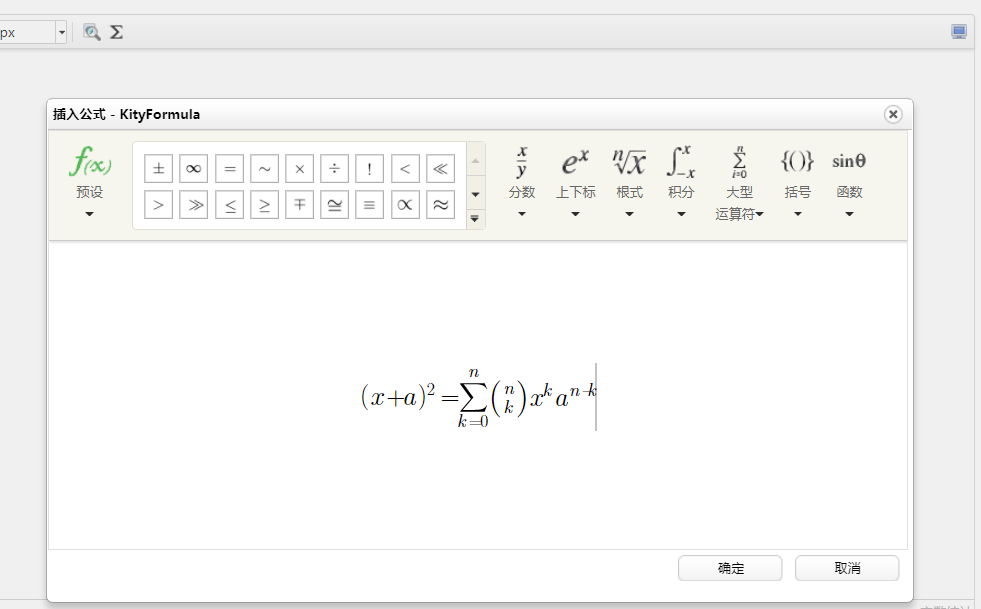    Mathquil      mathquill能满足大多数数学公式的输入和渲染，使用数学符号的 LaTeX 表示方法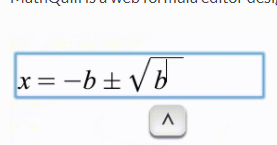    JMEditor     JMEditor（JavaScript Math Editor）是基于CKEditor、jQuery、mathquill等组件开发的，轻量级、开放源代码、所见即所得、无任何插件的在线公式编辑器。CKEditor与jQuery应用的十分广泛，不再过多介绍。需要指出的是mathquill，使用html+css+js实现公式编辑的效果，他把dom的力量发挥到了极致。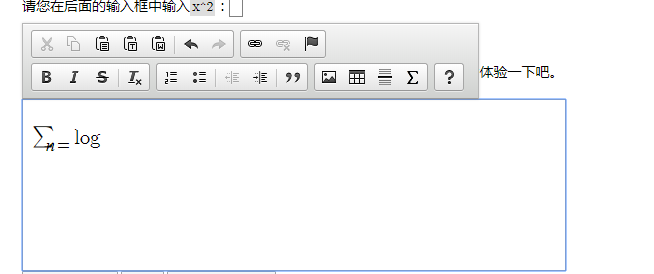    MathquillBasedEditor      是一款所见即所得的jquery数学公式编辑器插件。该数学公式编辑器依赖于mathquill，可以通过点击图标来直接生成乘方和开方等数学公式。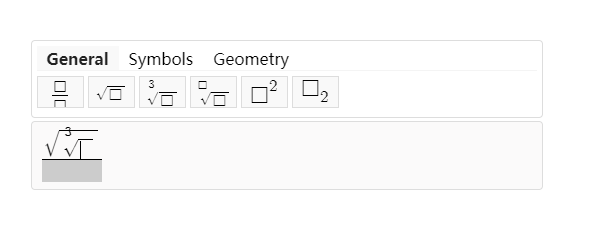    基于latex和MathJax 编写的编辑器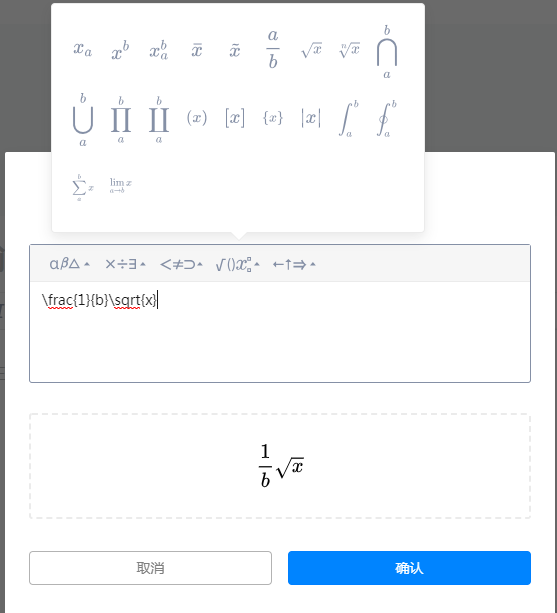 如上图，是知乎的公式编辑器，点击选择常用的公式，代码选择区和预览区实时更新，用户只需要修改替换掉其中的字母即可实时预览插入。通过查看其功能的实现，对比我们目前使用的也是latex代码，能否模拟实现一个公式编辑器？如下：是基于 latex代码 和mathJax渲染实现的公式编辑demo。用户选择常用公式，插入，修改替换对应位置字母即可。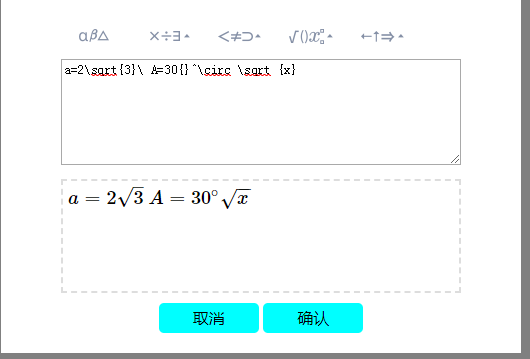 插件对比注：1.  Star 为用户的收藏量，Fork为用户克隆量，Issues为问题。2.  兼容性从ie8开始考虑，是因为目前我们只做ie8及以上的兼容。 从上述对比可以看出，目前可以选择的有 ueditor 和 自制编辑器，但前者目前已不维护，后续我们维护可能是个问题， 而自制编辑器虽然对于用户没有完全傻瓜，但是兼容性等方面相对较好，可考虑使用（若后续使用，demo可进一步完善封装，且梳理相关文档等）。版本时间修改内容修改人V1.0.02017-12-07新建文档高炳炳V1.0.12017-12-08补充插件对比高炳炳V2.0.02018-07-09修改插件对比模块内容，补充新插件,名称解释等。高炳炳插件支持功能Github活跃度文档是否齐全兼容性评价ueditor公式编辑，可直接选择。Star：3207Fork：1344Issues：未开放齐全，百度已停止维护。IE8不支持相对其他，可取。但对IE8的支持是个问题。Mathquil公式编辑，不支持选择。Star：1185Fork：361Issues：213有官方网站，提供文档，兼容IE8兼容性很好，但是在公式的输入不能直接选择，需要用户自己输入各符号对应代码。JMEditor公式编辑，可直接选择。官方未维护。有官方网站，但没有系统的文档。兼容IE8,不支持谷歌浏览器的https协议。没有系统文档，且https不兼容问题较大。MathquillBasedEditor公式编辑，可直接选择。Star：10Fork：5Issues：1有简单的使用说明文档IE8不支持基于Mathquil封装，功能较少，复杂公式没有。自制公式编辑器公式编辑，可直接选择。后续可以完善相关设计文档。兼容IE 8基于目前使用技术自制，兼容性较好，但是对用户相对没有做到完全傻瓜。